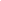 DICCIONARIO DE DATOSDATASET: Registro de Peritos Adscritos al Ministerio de Vivienda Construcción y Saneamiento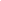 Resumen:Relación de profesionales colegiados hábiles, que cuenta con calificaciones, capacitaciones acreditadas y experiencia profesional en tasaciones, que mantiene un vínculo laboral con el Ministerio de Vivienda, Construcción y Saneamiento, y que en cumplimiento de sus funciones efectúa las tasaciones que soliciten al Ministerio.Fuente del DATASET:REGISTRO DE PERITOS ADSCRITOS AL MINISTERIO DE VIVIENDA, CONSTRUCCION Y SANEAMIENTO (RPA del MVCS)Diccionario de datos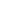 EstándaresISO 3166-1 1 – Los códigos de países son los códigos cortos alfabéticos o numéricos creados para representar a los paísesISO 86012 - Representation of dates and times ISO 639-1 3 – Lenguaje de clasificación de Idioma ISO 4127.- Identificación tipo de MonedaAtributosDescripciónFormatoIDNúmero de registro del datasetNuméricoCODIGO PAISEstándar de utilización de paísesISO 3166-1 1 – Los códigos de países son los códigos cortos alfabéticos o numéricos creados para representar a los paísesAlfanuméricoCODIGO ENTIDADCódigo de Entidad Pública generadora del datasetAlfanuméricoAPELLIDOS Y NOMBRESApellidos y Nombres del peritoAlfanuméricoESPECIALIDADProfesión del peritoAlfanuméricoUBIGEOCódigo de ubigeo del departamento donde se ubica el peritoAlfanuméricoDEPARTAMENTONombre del departamento de ámbito del peritoAlfanuméricoN° RESOLUCION DIRECTORALDispositivo legal que aprueba la inscripción al Registro de Peritos Adscritos del MVCSAlfanuméricoFECHA DE REGISTROFecha de la Resolución Directoral emitida por el MVCSAlfanuméricoVIGENCIAEstado de la vigencia de la inscripciónAlfanumérico